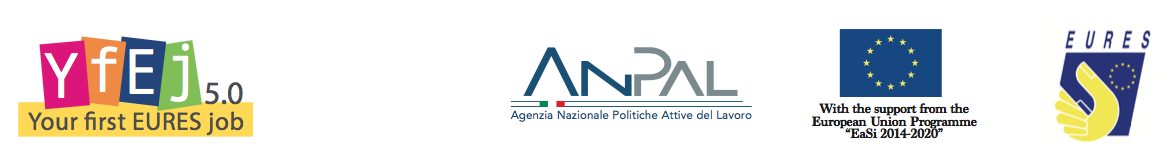 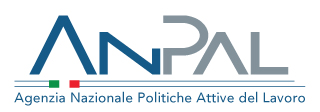 MODELLO DI ISTANZA PER L’AMMISSIONE ALLA RETE EURES							Spett.le							Ufficio di Coordinamento Nazionale EURES 							Divisione V							Via Fornovo, 800192 Roma                                                                  divisione.5@pec.anpal.gov.it							ammissioneeures@anpal.gov.itPREMESSO CHE I Membri devono essere in grado di svolgere tutti i compiti, di cui all’art. 12, c. 2, del Regolamento:Alimentare la disponibilità di offerte di lavoro sul portale EURES;Alimentare la disponibilità di domande di lavoro e di cv sul portale EURES;Erogare servizi di sostegno ai lavoratori e ai datori di lavoro, sia in presenza, sia online.I Partner, a differenza dei Membri, dovranno svolgere fino a un massimo di due dei compiti di cui all’art. 12, c. 2 del Regolamento e potranno avere dimensioni ridotte e limitate risorse finanziarie.La possibilità di divenire Partner, ai sensi del Regolamento, è concessa solo sulla base di adeguate giustificazioni quali, ad esempio, le dimensioni ridotte del richiedente, le sue limitate risorse finanziarie, la non erogazione, in via generale, dell’intera gamma dei compiti richiesti o il fatto che si tratti di un’organizzazione senza scopo di lucro.Il/La sottoscritto/a __________________________, nato/a a ___________________ (__)il _________, nella sua qualità di legale rappresentante ______________________________denominazione del soggetto gestore (società; ente)con sede legale a ____________________________ (_____) C.A.P._________________in Via __________________________, n° ____ Cod. fiscale _______________________Partita IVA ________________________ Tel. _______________ PEC _______________e-mail _____________________________CHIEDE L'ISCRIZIONE ALL’ELENCO DEI MEMBRI O PARTNER DELLA RETE EURES IN VESTE DI: □ Membro□ Partner della/delle sede/i operativa/e adibita/e a sportello di cui all’elenco allegato.Se la presente riguarda l’iscrizione come Partner, il sottoscritto dichiara che è in grado di erogare esclusivamente uno od un massimo di 2 dei seguenti compiti:□ a. Alimentare la disponibilità di offerte di lavoro sul portale EURES;□ b. Alimentare la disponibilità di domande di lavoro e di cv sul portale EURES;□ c. Erogare servizi di sostegno ai lavoratori e ai datori di lavoro, sia in presenza, sia online.per le motivazioni di seguito specificate:D I C H I A R ASotto la propria responsabilità, ai sensi e per gli effetti di cui all’art. 46 e 47 del D.P.R. 28.12.2000, n. 445, consapevole delle sanzioni penali richiamate all’art. 76 del citato D.P.R. n. 445/2000 nell’ipotesi di falsità in atti e di dichiarazioni mendaci, nonché della decadenza dell’iscrizione all’elenco dei Membri e Partner della rete EURES conseguiti per effetto del provvedimento eventualmente emanato sulla base di dichiarazione non veritiera prevista dall’art. 75 dello stesso D.P.R. n. 445/2000Che la società/ente/soggettoÈ autorizzato dal Ministero del Lavoro e delle politiche sociali/ANPAL con provvedimento numero ________________ del_____________________ e iscritta all’Albo informatico delle Agenzie per il Lavoro ai sensi dell’articolo 4 del Decreto legislativo 10 settembre 2003, n. 276. È iscritto all’Albo informatico delle Agenzie per il Lavoro ai sensi dell’articolo 6 del Decreto legislativo 10 settembre 2003, n. 276 (regimi particolari di autorizzazione) con nota prot.____________;È accreditato ai servizi per il lavoro secondo i previsti regimi regionali, ai sensi dell’articolo 12, comma 1, del Decreto legislativo del 14 settembre 2015, n. 150, con possibilità di operare limitatamente al territorio di riferimento dell’accreditamento, con provvedimento numero_______________________ del ________________________. DICHIARA INOLTRE DInon essere oggetto, alla data della presentazione dell’istanza, di provvedimento di sospensione e/o revoca dell’autorizzazione e/o dell’accreditamento;non avere alla data della presentazione dell’istanza, sedi operative adibite a sportello allegate alla presente, oggetto di provvedimento di sospensione e/o revoca dell’autorizzazione e/o dell’accreditamento;essere in possesso di abilità e comprovata capacità di offrire servizi di corrispondenza delle offerte e domande di lavoro, i servizi di sostegno o entrambi, di cui al Regolamento;avere sedi o corrispondenti partner in almeno un altro paese dell’Unione Europea e/o dimostrare di aver realizzato, o avere attivi, progetti di selezione o ricollocazione in ambito transnazionale nei paesi dell’Unione Europea, come di seguito indicato:__________________________________________________________________________________________________________________________________________________________di garantire la disponibilità di risorse umane adeguate per le diverse funzioni da svolgere. In particolare:di avere nel proprio organico e assegnare al servizio EURES l’operatore/gli operatori, per ciascuna sede operativa ammessa e aperta al pubblico, con i requisiti richiesti per l’erogazione di ciascuno dei servizi forniti; che gli operatori siano in numero comunque tale da garantire l’erogazione dei servizi stessi, compresa la copertura di disponibilità negli orari minimi di servizio definiti ed esposti in ogni sede operativa, sia presso la sede stessa sia nell’ambito dei servizi online o tramite chat o telefono o e-mail;che gli operatori siano in possesso delle competenze minime richieste per garantire il livello qualitativo di servizio richiesto ed un particolare: conoscenza certificata della lingua inglese a livello minimo B2 del Quadro comune europeo della conoscenza delle lingue;conoscenza dei principali programmi informatici che comprendano la capacità di utilizzare gli applicativi informatici per la gestione di testi, fogli di calcolo, database, posta elettronica, internet;conoscenza della disciplina in materia di contratti di lavoro e mercato del lavoro, con particolare riferimento ai servizi e alle misure di politica attiva del lavoro, previste dalla normativa vigente;conoscenza ed esperienza in attività di promozione e comunicazione;che gli operatori abbiano un’esperienza professionale maturata nello svolgimento in attività di orientamento professionale, incontro domanda/offerta di lavoro nell’ambito della mobilità professionale transnazionale, della durata minima di due anni;nel caso di erogazione di servizi a soggetti con disabilità, di avere competenze ed esperienza specifiche nell’inserimento e reinserimento nel mercato del lavoro di soggetti disabili, così come definito dalla normativa nazionale vigente.DICHIARACon riguardo l’accessibilità ai canali:di prestare servizi tramite uno o più canali facilmente accessibili all’utenza;di disporre almeno di un sito Internet/web (indirizzo sito/i)___________________________________________________________nome APP (opzionale) ______________________________________________________che il/i siti, APP di cui sopra prevede/ono una sezione dedicata ad annunci di lavoro costantemente aggiornati e/o una sezione dedicata all’inserimento on line di candidature. L’accesso deve essere agevole allo staff EURES della stessa organizzazione;di assicurare la presenza sul sito internet/web di un’informativa sul trattamento dei dati personali ai sensi della normativa, europea e nazionale, vigente, con una apposita sezione per il rilascio del consenso, da parte dei lavoratori, al conferimento telematico dei dati all’UCN, prevedendo una scelta tra una serie di opzioni volte a limitare l'accesso ai propri dati o a determinati attributi. Deve essere possibile, inoltre, che destinatari dei servizi possano revocare in qualsiasi momento il loro consenso e pretendere la soppressione o la modifica di una parte o della totalità dei dati da loro forniti;di impegnarsi a creare sul sito Internet/web indicato una sezione dedicata a EURES, con indicazione dei servizi e delle attività fornite, con link al “portale EURES” della Commissione europea, così come provvedere che tutti i portali di ricerca del lavoro gestiti direttamente indichino chiaramente il portale EURES e a esso rinviino in modo facilmente accessibile e chiaro. Inoltre, dovrà essere presente un link che rinvii alla sezione EURES del portale ANPAL;di curare per ciascuna sede operativa ammessa, in cui si erogano i servizi in presenza, la definizione, il rispetto e la pubblicizzazione di un orario minimo di apertura al pubblico, non inferiore a 20 ore settimanali, assicurato dallo staff EURES presso una sede operativa aperta al pubblico, o tramite un canale telefonico, un indirizzo di posta elettronica o una chat. L’orario di disponibilità del servizio EURES, le attività e i servizi erogati dallo staff EURES devono essere adeguatamente pubblicizzati, sul sito e su ogni canale utilizzato dal soggetto per la promozione;di garantire per le sedi operative di cui all’allegato, l’apertura al pubblico e la disponibilità di locali adeguati alla normativa in materia di barriere architettoniche e accessibilità per i disabili;di garantire la capacità di indirizzare i lavoratori e i datori di lavoro verso altri Membri o Partner di EURES e/o organismi con competenze in materia di libera circolazione dei lavoratori, a livello nazionale ed europeo;di assicurare tale rinvio e strutturare nel proprio sito, nella sezione dedicata a EURES, note informative e link utili.DICHIARAdi impegnarsi nel momento dell’erogazione dei servizi a porre in essere meccanismi e procedure adeguate onde verificare e assicurare:il rispetto della normativa in materia di diritto al lavoro dei disabili;il rispetto della normativa in materia di salute e sicurezza sui luoghi di lavoro (D.lgs. n. 81/2008 e s.m.i.);la fornitura dei propri servizi a tutti gli utenti, persone o imprese, nel rispetto dei principi di non discriminazione e di pari opportunità, con particolare attenzione alle categorie più deboli e a quelle con maggiore difficoltà all’inserimento lavorativo;la conformità, per il personale adibito all'erogazione dei servizi, dei contratti di tipo subordinato ai contratti collettivi di lavoro stipulati dalle organizzazioni sindacali comparativamente più rappresentative a livello nazionale;il rispetto degli obblighi relativi al pagamento dei contributi previdenziali e assistenziali; il rispetto del principio di gratuità delle attività e dei servizi di sostegno EURES svolti nei confronti dei lavoratori;il rispetto di quanto previsto dal D.lgs. n.  150/2015 s.m.i. per quanto riguarda la partecipazione alla rete dei servizi per le politiche del lavoro e i servizi per coloro che si attivano nella ricerca del lavoro;l’osservanza delle disposizioni concernenti il trattamento dei dati personali ai sensi del D.lgs. n. 196/2003 e del divieto di indagine sulle opinioni di cui all’art. 10, del D.lgs. n.  276/2003; la regolarità rispetto alle prescrizioni relative alla qualità dei dati relativi alla comunicazione delle offerte di lavoro ai sensi dell’art. 9, del D.lgs. n. 276/2003.Con riferimento a quanto previsto dagli articoli 20 e 22 del Regolamento UE 589/2016, di impegnarsi obbligatoriamente e gratuitamente a:garantire un accesso facilitato dei lavoratori e dei datori di lavoro ai servizi, prestando assistenza su richiesta ai lavoratori e ai datori di lavoro che richiedono un sostegno per la registrazione al portale EURES della Commissione europea. Dovranno, inoltre, assicurare che i lavoratori e i datori di lavoro che utilizzano i loro servizi abbiano accesso a informazioni generali sulle modalità e sui tempi per l'aggiornamento, la modifica o l'eliminazione dei propri dati;garantire ai lavoratori e ai datori di lavoro l’accesso alle informazioni di carattere generale riguardanti il portale EURES, la banca dati delle domande di lavoro e dei CV, la rete EURES, i recapiti dei Membri e dei Partner di EURES a livello nazionale ed europeo, le informazioni riguardo ai canali di reclutamento (servizi elettronici o personalizzati, ubicazione delle sedi operative) e i pertinenti collegamenti internet.Di impegnarsi a:consentire l’accesso del personale destinato a svolgere attività EURES ai moduli del programma comune di formazione di cui all’articolo 8, paragrafo 1, lettera a), punto iii del Regolamento, nonché alle attività formative organizzate dall’UCN;favorire la predisposizione di apposite attività formative anche all’interno dell’organizzazione, per l’aggiornamento costante dello staff EURES sulle materie inerenti lo svolgimento del servizio.Di impegnarsi, inoltre:a svolgere il servizio EURES esclusivamente a seguito del completamento di un apposito percorso di formazione erogato dall’UCN e dalla Commissione Europea, secondo le modalità e la tempistica da questi stabilita;ad assicurare la disponibilità di collegamenti telematici idonei a interconnettersi con il Portale ANPAL;a garantire il conferimento dei dati e delle informazioni obbligatorie di cui all’art. 12, par. 6, del Regolamento e la gestione del loro trasferimento, in modo tempestivo e affidabile; a rispettare le norme tecniche e i formati per la corrispondenza delle offerte e delle domande di lavoro e lo scambio di informazioni, secondo gli standard tecnici stabiliti dalla Commissione Europea e/o dall‘ANPAL.Relativamente alla collaborazione con l’UCN di attenersi alle disposizioni e alle regole di funzionamento della rete EURES stabilite dall’UCN, che è responsabile del coordinamento delle attività a livello nazionale.Di impegnarsi a contribuire all’attività di programmazione delle attività della rete EURES, nonché a trasmettere allo stesso informazioni sulla prestazione di servizi e sui risultati conformemente alle modalità e alle tempistiche stabilite dall’UCN. Di impegnarsi, altresì, a coordinarsi con i Line Managers, per le attività della rete EURES sul territorio regionale di riferimento.Di impegnarsi ad utilizzare il “marchio EURES” solo per i servizi e le attività connessi alla rete EURES.IN ULTIMO DICHIARAdi erogare a titolo gratuito tutti i servizi resi a favore dei lavoratori.Che i servizi resi a pagamento a favore dei datori di lavoro, ai sensi dell’art. 24 e dell’art. 25, c. 2 del Regolamento, sono quelli di seguito elencati: Per tali servizi i compensi e/o le tariffe applicate sono le seguenti: Di impegnarsi a informare i datori di lavoro in modo chiaro e trasparente riguardo gli eventuali costi, tramite l’utilizzo dei propri canali di informazione, indicando chiaramente la gamma dei servizi di sostegno che offrono, nonché le modalità e le condizioni di accesso a tali servizi. Tali informazioni devono, inoltre, essere pubblicate sul portale EURES. Di cominciare ad erogare i servizi, legati alla propria qualità di Membro/Partner EURES, esclusivamente una volta effettuata la formazione base, erogata dall’UCN, e, successivamente, la formazione avanzata, erogata dalla Commissione europea.Di aver preso visione dell’informativa sul trattamento dei dati personali, ai sensi della normativa vigente.Luogo e data ___________________       IL LEGALE RAPPRESENTANTE __________________Allegati: Copia fotostatica fronte retro di un documento di identità o di riconoscimento in corso di validità.N. 2 Marche da bollo da Euro 16,00 ciascuna.Elenco delle sedi operative adibite a sportello. 